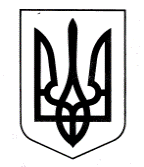 ЗАЗИМСЬКА СІЛЬСЬКА РАДА БРОВАРСЬКОГО РАЙОНУ  КИЇВСЬКОЇ ОБЛАСТІ РІШЕННЯПро надання матеріальної допомоги жителям села ПогребиКеруючись ст. 26 Закону України «Про місцеве самоврядування в Україні», рішенням Зазимської сільської ради від 26.01.2021 року № 04 - 05 - позачергової – VIІI «Про затвердження сільської програми «Турбота» на 2021 рік», розглянувши звернення Яковенка Г. М., Мірбавіної Н. В., враховуючи рекомендації постійної комісії з питань соціально-економічного розвитку, бюджету та фінансів, комунальної власності, реалізації державної регуляторної політики, інвестицій та зовнішньоекономічних зв’язків, розглянувши та обговоривши звернення про надання матеріальної допомоги, Зазимська сільська радаВИРІШИЛА:Надати Яковенку Григорію Миколайовичу одноразову матеріальну допомогу на лікування дружини Яковенко Тетяни Володимирівни у розмірі 8 000 грн.Надати Мірбавіній Наталії Володимирівні на лікування та реабілітацію її сина Мірбавіна Дениса Вячеславовича у розмірі 10 000 грн.Контроль за виконанням вказаного рішення покласти на постійну комісію з питань соціально – економічного розвитку, бюджету та фінансів, комунальної власності, реалізації державної регуляторної політики, інвестицій та зовнішньоекономічних зв’язків.Сільський голова	Віталій КРУПЕНКОс. Зазим’є08 квітня 2021 року№ 937 - 09 - позачергової – VIIІ